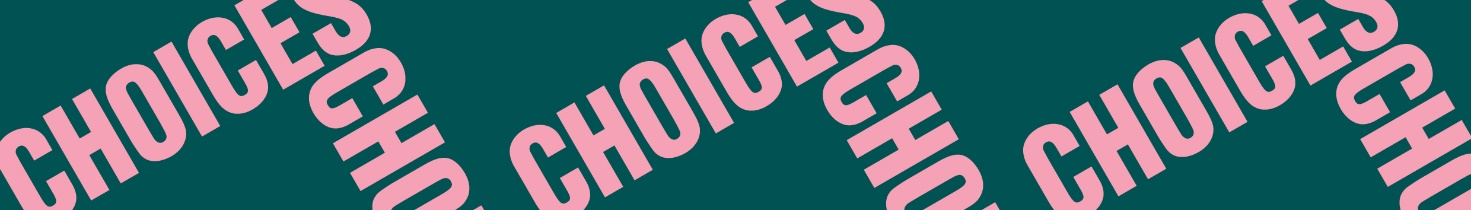 Strangers in a Strange LandThe Road homeGrammatik 2: Substantivers pluraldannelseFølgende substantiver forekommer alle i teksten. Bøj dem i pluralis og oversæt dem til dansk. Forklar kort reglerne for bøjning af substantiver på engelsk. Brug eksempler fra ovenstående i din forklaring. SingularisPluralisSingularisPluralisdishbabyparentfootfamilylifeinformationreplycouchchildneighborstorypolicejourneyexplanation money